* Información sobre Protección de Datos PersonalesDe conformidad con lo previsto en el Reglamento General de Protección de Datos (RGPD), en la Ley Orgánica 3/2018, de 5 de diciembre, de Protección de Datos Personales y garantía de los derechos digitales y demás normativa complementaria, le informamos de que los datos personales por Ud. suministrados en todos y cada uno de los documentos que forman parte del impreso de matrícula serán incorporados a un fichero y tratados por la Universidad Católica Santa Teresa de Jesús de Ávila (UCAV), con CIF R-0500336-C, domicilio en Ávila, c/ Canteros s/n, 05005, y dominio www.ucavila.es.La finalidad de la recogida y tratamiento de los datos personales que Ud. nos suministra es la organización de la docencia y el estudio, así como el ejercicio de las demás funciones propias del servicio de la Educación Superior, reguladas en la Ley Orgánica 6/2001, de 21 de diciembre, de Universidades y en las Normas de Organización y Funcionamiento de la UCAV. Por ello tales datos serán empleados por los órganos, servicios y unidades de esta Universidad para cuantas necesidades se deriven de la gestión académica y docente relacionadas con Ud. y su expediente, lo que incluye su matriculación/inscripción en los estudios dependientes de esta Universidad, gestión administrativa y académica de su expediente, confección de actas de calificación, publicidad de dichas calificaciones, confección de certificaciones personales, expedición de títulos y complementos al título, y oferta y prestaciones de servicios universitarios, en particular servicios académicos, de biblioteca, transporte, gestión de prácticas en empresas e instituciones, gestión de ofertas de empleo, gestión de servicios académicos y docentes a través de la web, correo electrónico institucional, acceso a servicios telemáticos, así como para la realización de evaluaciones, estudios de seguimiento y encuestas relativas a los servicios universitarios prestados.Asimismo, ponemos en su conocimiento que sus datos personales podrán ser utilizados para la remisión de información, por distintos medios, sobre las actividades, servicios y curso organizados por la UCAV.Los datos personales que se solicitan en este impreso de matrícula de la UCAV tienen el carácter de obligatorios. La negativa a suministrarlos impedirá la realización y organización de la gestión administrativa y académica de sus estudios universitarios y la prestación por la UCAV de los servicios a ellos ligados. Los datos por Ud. suministrados no se comunicarán ni cederán a terceros salvo en los siguientes supuestos:Cuando se domicilie el pago del importe de la matrícula que Ud. ha de abonar, se comunicarán a las entidades bancarias los datos estrictamente necesarios para que el pago pueda hacerse efectivo.En los casos en que legalmente proceda, a las Administraciones Públicas u otros.A las personas físicas o jurídicas a las cuales Ud. autorice su cesiónA las empresas en las cuales Ud. realice prácticas u otras tareas formativasLos datos que Ud. suministra se conservarán: En cuanto a los datos sobre sus estudios en la UCAV, indefinidamenteEn cuanto a los pagos por Ud. efectuados, durante el tiempo legalmente fijado en la normativa civil y tributaria de aplicación.En cuanto a los datos necesarios para el envío de información sobre actividades, servicios y cursos organizados por la UCAV, mientras Ud. tenga la condición de estudiante de la UCAV y, una vez finalizados sus estudios, hasta que no nos indique lo contrario.Ud. podrá ejercitar los derechos de acceso, rectificación, supresión, limitación, oposición y portabilidad en relación con sus datos personales y oposición ante la UCAV, a través de su Secretaría General, calle Canteros S/N Ávila, correo electrónico: protección.datos@ucavila.es, disponiendo de los oportunos formularios e instrucciones en la página web www.ucavila.es, en la pestaña correspondiente a INSTANCIAS/IMPRESOS. Más información sobre nuestra política de protección de datos personales en: https://www.ucavila.es/PoliticaPrivacidad.pdf(1) Los Estudios Propios se imparten al amparo de los artículos 2 y 34 de la Ley Orgánica 6/2001, de 21 de diciembre, de Universidades, modificada por Ley Orgánica 7/2007, de 12 de abril, Estos estudios dan derecho a la expedición diplomas y títulos propios que no tienen carácter oficial y artículo 36 del Real Decreto 822/2021, de 28 de septiembre, por el que se establece la organización de las enseñanzas universitarias y del procedimiento de aseguramiento de su calidad.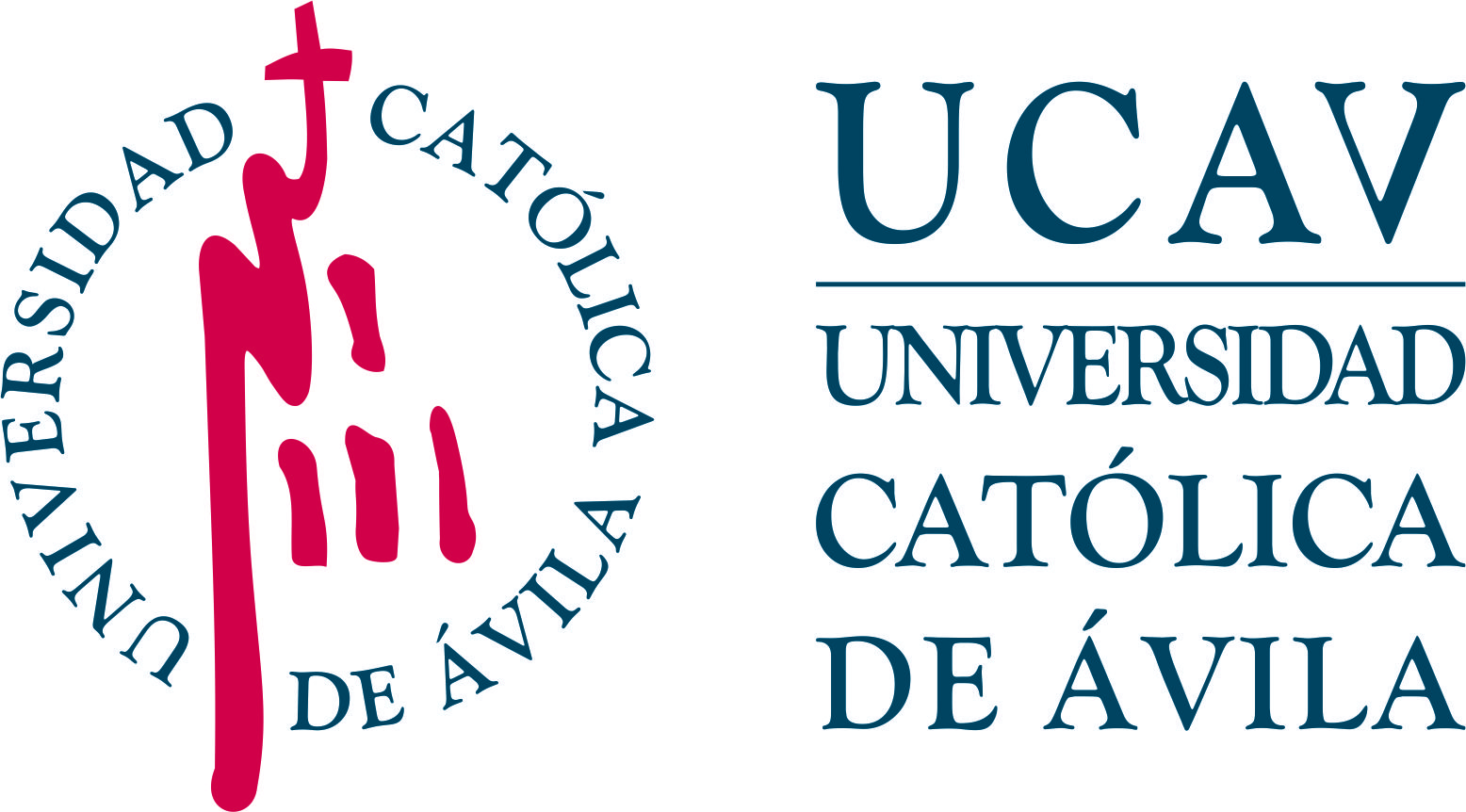 PROGRAMA ACADÉMICO DE FORMACIÓNPor favor, Inserte su fotografía aquíCIBERSEGURIDAD DE LOS SISTEMAS INFORMÁTICOS PROGRAMA DE ESTUDIOS PROPIOS (1)CURSO ACADÉMICO PARA EL QUE REALIZA LA MATRÍCULA2023/2024DATOS PERSONALES DEL ESTUDIANTE DATOS PERSONALES DEL ESTUDIANTE NOMBRE Y APELLIDOS: NOMBRE Y APELLIDOS: NOMBRE Y APELLIDOS: Nº DNI/PASAPORTE/TIE: Nº DNI/PASAPORTE/TIE: Nº DNI/PASAPORTE/TIE: TELÉFONO MÓVIL (Obligatorio): TELÉFONO FIJO: TELÉFONO FIJO: CORREO ELECTRÓNICO (Obligatorio): CORREO ELECTRÓNICO (Obligatorio): CORREO ELECTRÓNICO (Obligatorio): LEIDO Y CONFORME,Firma del estudiante (firma digital/electrónica u ológrafa y escaneada)ES OBLIGATORIA LA FIRMA DE LA MATRÍCULA EN SUS PÁGINAS 1 Y 2.Firma del estudiante (firma digital/electrónica u ológrafa y escaneada)Fecha: Firma del estudiante (firma digital/electrónica u ológrafa y escaneada)PROGRAMA ACADÉMICO DE FORMACIÓN CIBERSEGURIDAD DE LOS SISTEMAS INFORMÁTICOS PROGRAMA ACADÉMICO DE ESTUDIOS PROPIOS PARA ESTUDIANTES DEL GRADO EN INGENIERÍA INFORMÁTICA –SISTEMAS DE INFORMACIÓN POR LA UNIVERSIDAD CATÓLICA DE ÁVILAASIGNATURAS DE LA MATRÍCULA (por favor, marque con una cruz las asignaturas de las que se matricula)1º CURSO TÉCNICO: CIBERINTELIGENCIA1º CURSO TÉCNICO: CIBERINTELIGENCIA1º CURSO TÉCNICO: CIBERINTELIGENCIA1º CURSO TÉCNICO: CIBERINTELIGENCIA1º CURSO TÉCNICO: CIBERINTELIGENCIACÓDIGOCÓDIGODENOMINACIÓN DE LAS ASIGNATURASDENOMINACIÓN DE LAS ASIGNATURASECTS101CSICIBERINTELIGENCIACIBERINTELIGENCIA3102CSIPRÁCTICAS DE CIBERINTELIGENCIAPRÁCTICAS DE CIBERINTELIGENCIA3Nº TOTAL CRÉDITOS DE LA MATRÍCULANº TOTAL CRÉDITOS DE LA MATRÍCULANº TOTAL CRÉDITOS DE LA MATRÍCULA2º CURSO TÉCNICO: ANÁLISIS FORENSE2º CURSO TÉCNICO: ANÁLISIS FORENSE2º CURSO TÉCNICO: ANÁLISIS FORENSE2º CURSO TÉCNICO: ANÁLISIS FORENSE2º CURSO TÉCNICO: ANÁLISIS FORENSECÓDIGOCÓDIGODENOMINACIÓN DE LAS ASIGNATURASDENOMINACIÓN DE LAS ASIGNATURASECTS201CSIANÁLISIS FORENSEANÁLISIS FORENSE3202CSIPRÁCTICAS DE ANÁLISIS FORENSEPRÁCTICAS DE ANÁLISIS FORENSE3Nº TOTAL CRÉDITOS DE LA MATRÍCULANº TOTAL CRÉDITOS DE LA MATRÍCULANº TOTAL CRÉDITOS DE LA MATRÍCULA 3º CURSO TÉCNICO: HACKING ÉTICO 3º CURSO TÉCNICO: HACKING ÉTICO 3º CURSO TÉCNICO: HACKING ÉTICO 3º CURSO TÉCNICO: HACKING ÉTICO 3º CURSO TÉCNICO: HACKING ÉTICOCÓDIGOCÓDIGODENOMINACIÓN DE LAS ASIGNATURASDENOMINACIÓN DE LAS ASIGNATURASECTS301CSIHACKING ÉTICOHACKING ÉTICO3302CSIPRÁCTICAS DE HACKING ÉTICOPRÁCTICAS DE HACKING ÉTICO3303CSIHACKING EN REDES DE COMPUTADORESHACKING EN REDES DE COMPUTADORES6Nº TOTAL CRÉDITOS DE LA MATRÍCULANº TOTAL CRÉDITOS DE LA MATRÍCULANº TOTAL CRÉDITOS DE LA MATRÍCULA4º CURSO TÉCNICO: DESARROLLO SEGURO EN ENTORNOS WEB4º CURSO TÉCNICO: DESARROLLO SEGURO EN ENTORNOS WEB4º CURSO TÉCNICO: DESARROLLO SEGURO EN ENTORNOS WEB4º CURSO TÉCNICO: DESARROLLO SEGURO EN ENTORNOS WEB4º CURSO TÉCNICO: DESARROLLO SEGURO EN ENTORNOS WEBCÓDIGOCÓDIGODENOMINACIÓN DE LAS ASIGNATURASDENOMINACIÓN DE LAS ASIGNATURASECTS401CSIDESARROLLO WEBDESARROLLO WEB6402CSIDESARROLLO SEGURO DE APLICACIONES WEBDESARROLLO SEGURO DE APLICACIONES WEB3403CSIPRÁCTICAS DE DESARROLLO WEBPRÁCTICAS DE DESARROLLO WEB3404CSITRABAJO FIN DE ESTUDIOS CIBERSEGURIDADTRABAJO FIN DE ESTUDIOS CIBERSEGURIDAD12Nº TOTAL CRÉDITOS DE LA MATRÍCULANº TOTAL CRÉDITOS DE LA MATRÍCULANº TOTAL CRÉDITOS DE LA MATRÍCULAIMPORTANTE: Esta matrícula, debidamente cumplimentada, fechada y firmada en sus dos páginas debe tramitarse a través de Campus Virtual Blackboard (petición nº 42), Solicitud de Informes: informes.academicos@ucavila.esES OBLIGATORIA LA FIRMA DE LA MATRÍCULA EN SUS PÁGINAS 1 Y 2.Firma del estudiante (firma digital/electrónica u ológrafa y escaneada)No se admitirán matrículas remitidas por correo electrónico.Firma del estudiante (firma digital/electrónica u ológrafa y escaneada)Fecha: Firma del estudiante (firma digital/electrónica u ológrafa y escaneada)